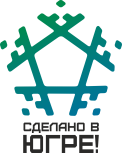 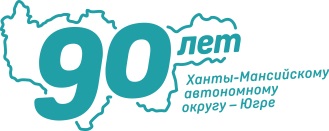  «Узнай. Почувствуй. Расскажи»www.деньюгры.рфПрограммавыставки-форума товаропроизводителей Ханты-Мансийского
 автономного округа – ЮгрыОНЛАЙН 10 декабря 2020 года (четверг). «Узнай» (приложение 1)11 декабря 2020 года (пятница). «Почувствуй»12 декабря 2020 года (суббота). «Расскажи»13 декабря 2020 года (воскресенье)10.30–11.30Открытие выставки-форума товаропроизводителей Ханты-Мансийского автономного округа – Югры Приветствие официальных лицВидеопрезентации муниципальных образований11.40–13.15Круглый стол «Развитие экспортного потенциала Ханты-Мансийского автономного округа – Югры. Торгово-экономическое партнерство»  Спикеры:Александр Толкачев, бизнес-тренер федерального образовательного проекта «Школа экспорта «Российский экспортный центр», г. Сургут «Об особенностях экспорта в период пандемии» (15 мин)Евгения Щипкова, заместитель исполнительного директора Ассоциации малых и средних экспортеров «Как помочь экспортерам. Куда и какую продукцию лучше отправлять, в какие страны. Особенности работы с зарубежными странами» (10 мин.)Татьяна Верлова, менеджер проектов компании «Эпиньдо», оператор онлайн-платформы «Эпиньдо» «Выход российских производителей на маркетплейсы Китая»          (15 мин)Алевтина Грибанова, Исполнительный директор, Дивизион «Развитие внешнеэкономического партнерства», Сбер «Инструменты развития ВЭД: Bank of Business Partners – первая открытая площадка для поиска бизнес-партнеров» (15 мин) Ангелина Мальцева, исполняющая обязанности начальника отдела таможенного контроля и таможенных процедур Тюменской таможни Уральского таможенного управления «Особенности совершения таможенных операций по декларированию товаров на экспорт» (5 мин)Максим Доротов, Член Генерального совета Деловой России, бизнес – посол в Нигерии, управляющий ГК Солоджи «Экспортный потенциал глобального рынка Организации Объединенных Наций» (15 мин)Ирина Гайченцева, генеральный директор Фонда «Центр поддержки экспорта Югры» «Презентация экспортного потенциала автономного округа, в том числе электронных торговых площадок» (15 мин)Максим Елисеев, Национальный эксперт Организации Объединенных Наций по промышленному развитию (ЮНИДО), координатор проекта «Развитие партнерских связей России с ЮНИДО» (уточняется)видеообращение «Экспортный потенциал рынка Организации Объединенных Наций» (5 мин)13.30–15.10Презентации продукции и предприятий, торговых площадок работающих под брендом «Сделано в Югре» (прямые включения из 22 муниципальных  образований) (приложение 1)15.00–17.30Круглый стол «Развитие ключевого сегмента рынка НТИ ФудНет «Доступная органика» в Ханты-Мансийском автономном округе – Югре(Организатор автономное учреждение «Технопарк высоких технологий)Модератор – Мироненко Олег Викторович, исполнительный директор Национального союза производителей и потребителей органической продукции Спикеры:Представители Национального союза производителей и потребителей органической продукции (г. Москва)16.30–18.00Представление торговых площадок, работающих под брендом «Сделано в Югре», в ходе форума товаропроизводителей Ханты-Мансийского автономного округа – Югры (Национальные проекты «Международная кооперация и экспорт», «Культура»)Приветствие официальных лицНаграждение лауреатов премии Губернатора Ханты-Мансийского автономного округа – Югры «За вклад в развитие территориального маркетинга и брендинга Ханты-Мансийского автономного округа – Югры» – 5 человекНаграждение премией Губернатора Ханты-Мансийского автономного округа – Югры мастеров народных художественных промыслов Ханты-Мансийского автономного округа – Югры – 5 человекНаграждение победителей конкурса «Лучший товар Югры» – 6 человек по  номинациям:«Рыба и рыбная продукция»,«Мясо и мясопродукты»,«Дикоросы», «Пушно-меховые сырьё и изделия», «Изделия из дерева», «Изделия национальных промыслов и сувенирная продукция»Презентация торговых площадок, работающих под брендом «Сделано в Югре», с мест производств (реализация национального проекта «Международная кооперация и экспорт»):Торговая сеть «Лента» (прямое включение г. Сургут), Крестьянское (фермерское) хозяйство Башмакова В.А.(прямое включение г. Ханты-Мансийск),Крестьянское (фермерское) хозяйство Крыжиновского П.А. (прямое включение г. Нефтеюганск),Сельскохозяйственный потребительский сбытовой кооператив «Ермак-Агро» (прямое включение г. Нижневартовск),Общество с ограниченной ответственностью «Нижневартовский рыбоконсервный комбинат «Санта-Мария» (прямое включение г. Нижневартовск),Акционерное общество «Рыбокомбинат Ханты-Мансийский» (прямое включение г. Ханты-Мансийск),Общество с ограниченной ответственностью «Инвестгрупп» (прямое включение п. Батово Ханты-Мансийского района),    АО «Югорский лесопромышленный холдинг» (прямое включение г. Советский), Центр химического инжиниринга (ЦХИ) на базе Сургутского государственного университета (прямое включение г. Сургут).Подписание соглашения о сотрудничестве с ПАО Сбербанк по продвижению продукции предприятий, работающих под брендом «Сделано в Югре, с применением цифровых сервисов ПАО Сбербанк18.30–21.00Круглый стол «Развитие креативной индустрии. Территориальный маркетинг и брендинг. Продвижение товаров и услуг в социальных сетях»Модератор – Зверьков Сергей Сергеевич, председатель «Ассоциации креативного класса Югры». г. Сургут. Спикеры:Рудольф Василий, региональный директор торговой сети «Лента» в Югре. СургутБурлуцкая Светлана, генеральный директор АО «Издательский дом «Новости Югры» Колосова Вера руководитель Ресурсного сувенирного центра «Югорская коллекция», Ханты-МансийскТема: Презентация «Ресурсного сувенирного центра «Югорская коллекция»» (площадка для сотрудничества, обучения молодых дизайнеров, продвижения продукции югорских мастеров, медийная студия для молодых блогеров, сотрудничество с торговыми площадками Wildberris, OZON)Соловьева Ирина, руководитель Центра информационного сопровождения Фонда поддержки предпринимательства Югры Ханты-МансийскХанжин Владимир, креатор, теле-радиовидущий. Соавтор брендинга 90-летия округа, Сургут«Рождение смыслов и работа с ними на примере слогана: Узнай. Почувствуй. Расскажи» Владимир Томко, директор по развитию рекламной группы «Мелехов и Филюрин», Новосибирск «Что такое брендинг и почему за это нужно платить»Светлана Майбродская, директор Академии Коммуникаций Wordshop, филолог, копирайтер, неймер Москва«Вербальная айдентика: зачем бренду нужны название, слоган и домен» Владимир Черепанов. Дизайнер. Идеолог Im Siberian и Global Siberia. Новокузнецк «Территория – как стиль жизни. Как учитывать географическую особенность при позиционирование своего продукта» Хралович Антон. Продюсер. Сургут «Как удачный продакшин помог югорскому продукту встать на полку федеральной премиальной сети «Азбука Вкуса»Родионова Елена. Бренд дизайнер. Сургут «Упаковка, которая помогает выделиться на полке на примере работы с федеральными брендами»Ирина Логвиненко, предприниматель, автор рекламных стратегий. Амбассадор Югры. Сочи.«Почему «самопальная» реклама обесценивает продукт. Как профессиональный копирайтинг, дизайн и pr повышают продажи».Владимир Бебех, директор агентства профессиональных коммуникаций «Астра Медиа». «Как работает реклама и PR в продвижении местных производителей» на примере местной компании.Петр Назаров. Маркетолог. Со-основатель клуба «Фабрика маркетинга». Сургут (тема уточняется)Денис Сыдыков, Бизнес тренер. Коуч. Казань.«Как развивать креативное мышление»Кудашева Мария. Амбассадор Югры. Санкт-Петербург. «3D иллюзии как инструмент маркетинга с конверсией в соцсетях.  Опыт работы с международными брендами»Dreamlaser, Нижний Новгород (спикер и тема уточняется)Понамаренко Михаил. Бюро «Ишь, Миш!», SMM-бюро, спикер АКАР-Практикум, аспирант РАНХиГС, Екатеринбург.  Социальные сети: что хочет получить бизнес. Тезисы: - к чему мы подошли к 2021 году в SMM;- ожидание vs реальность: что на самом деле бизнесу нужно от соцсетей;- KPI: что мерить и требовать от подрядчика. 10.00–10.50Закупочная конференция торговой сети «Пятерочка» для товаропроизводителей Ханты-Мансийского автономного округа – Югры«Новые возможности по сотрудничеству локального производителя с торговой сетью «Пятерочка»»11.00–12.10Круглый стол «Меры поддержки в сфере развития малого и среднего бизнеса. Продвижение продукции в торговых сетях и маркетплейсах»Модератор – (уточняется)Спикеры:  Милькис Николай Александрович, директор Департамента экономического развития – заместитель Губернатора Ханты-Мансийского автономного округа – ЮгрыБабич Иван Владимирович, руководитель Центра финансовой поддержки Фонда поддержки предпринимательства Югры (тема доклада уточняется)Мельникова Елена Петровна, начальник управления инвестиционной политики, развития предпринимательства и проектного управления администрации Сургутского района«Поддержка субъектов малого и среднего предпринимательства, осуществляющих деятельность в пострадавших отраслях»Регина Елагина, руководитель по внешним коммуникациям и связям с государственными органами АО Тандер (Семья магазинов «Магнит»)Союз «Торгово-промышленная палата Ханты-Мансийского автономного округа – Югры» (уточняется)Региональный директор торговой сети «Лента» в Югре «Продвижение товаров локальных производителей в торговой сети «Лента» Интернет-магазин «OZON» (уточняется)ПАО «Сбербанк»Улитина Ольга Владимировна, региональный директорЛопарев Станислав Васильевич, региональный менеджер управления продаж малому бизнесу«Цифровые сервисы для продвижения товаров»Брюханов Роман Александрович, Управляющий операционным офисом 3349/71/1, г. Ханты-Мансийск «Маркетплейс сельскохозяйственных товаров и фермерской продукции в экосистеме Своё. Фермерство АО «Россельхозбанк» 12.30–13.30«Попробуй Югру на вкус»Презентации предприятий пищевой промышленности и продукции, выпускаемой на территории муниципального образования14.30–16.5014.30 – 14.35(5 минут)14.35 – 14.45(10 минут)14.45 - 14.55(10 минут)14.55 – 15.05(10 минут)15.05 - 15.15(10 минут)16.15 - 16.25(10 минут)16.25 – 16.50(25 минут)Панельная дискуссия по обсуждению реализации Указа Президента Российской Федерации от 7 марта 2018 года № 204 «О национальных целях и стратегических задачах развития Российской Федерации на период до 2024 года»Модератор – Зайцев Кирилл Сергеевич, директор Департамента промышленности Ханты-Мансийского автономного округа – Югры.Приветственное слово Зайцев Кирилл Сергеевич, директор Департамента промышленности Ханты-Мансийского автономного округа – Югры.«О реализации федерального проекта «Экспорт продукции АПК»Андрейченко Сергей Николаевич, начальник Управления агропромышленного комплекса Департамента промышленности Ханты-Мансийского автономного округа – ЮгрыФадин Александр Михайлович, начальник отдела реализации программ Управления агропромышленного комплекса Департамента промышленности Ханты-Мансийского автономного округа – Югры«О реализации федерального проекта «Создание системы поддержки фермеров и развитие сельской кооперации»Андрейченко Сергей Николаевич, начальник Управления агропромышленного комплекса Департамента промышленности Ханты-Мансийского автономного округа – ЮгрыЕвсельева Елена Владимировна, главный специалист отдела развития агропромышленного комплекса Управления агропромышленного комплекса Департамента промышленности Ханты-Мансийского автономного округа – ЮгрыПовышение компетентности организации противоэпизоотических мероприятий до уровня соответствия требованиям Всемирной организации здравоохранения животных (МЭБ), расширение области аккредитации ветеринарной лаборатории.Музафин Сергей Раильевич, заместитель начальника отдела противоэпизоотических мероприятий, мониторинга инфекционных болезней животных Ветеринарной службы Ханты-Мансийского автономного округа – Югры «Центр компетенций в сфере сельскохозяйственной кооперации и поддержки фермеров как инструмент развития и поддержки с/х производителя»Еремина Мария Викторовна, руководитель Центра компетенций в сфере сельскохозяйственной кооперации и поддержки фермеров Фонда развития Ханты-Мансийского автономного округа – Югры«Опыт взаимодействия университета с бизнесом в проектной деятельности в области ситифермерства»Самойленко Зоя Анатольевна, доцент кафедры Биологии и биотехнологии, кандидат биологических наук Киселева Евгения Олеговна, генеральный директор ООО «РЕАТОНИКА» Свободная дискуссия Сельскохозяйственные товаропроизводители, представители органов местного самоуправления муниципальных образований Ханты-Мансийского автономного округа — Югры.Закрытие совещанияЗайцев Кирилл Сергеевич, директор Департамента промышленности Ханты-Мансийского автономного округа – Югры.16.00–16.40«Повышение производительности труда на предприятиях» Бережливое производствоIT-технологии на производствеМодератор – уточняетсяСпикеры:представители Федерального центра компетенции (ФЦК)Департамент промышленности Ханты-Мансийского автономного округа – Югрыпредставитель Департамента труда и занятости населения Ханты-Мансийского автономного округа – Югрыпредставитель Департамента информационных технологий представители промышленных компаний внедряющих бережливое производство 17.20–18.20Круглый стол «Об изменениях в налоговом законодательстве»Модератор – уточняетсяСпикеры: Литова Ольга Анатольевна, руководитель Управления Федеральной налоговой службы по Ханты-Мансийскому автономному округу – Югре, государственный советник Российской Федерации 2 класса (уточняется)Кушникова Татьяна Алексеевна, заслуженный экономист Ханты-Мансийского автономного округа – Югры (уточняется)11.00–12.35Презентации производств и продукции, (лесопромышленный комплекс, домостроение, сувенирная продукция, производство строительных материалов, социальные проекты), новых технологий и инноваций 14.30–15.30Круглый стол «Поддержка индивидуальной предпринимательской инициативы, некоммерческих организаций, социально ориентированных некоммерческих организаций»Развитие социального предпринимательства. Перспективы и продвижение социальных проектов.Поддержка некоммерческих организаций, социально ориентированных некоммерческих организаций. Обмен эффективными практиками, актуальными тенденциями и перспективами развития общественной сферыСпикеры:Самохвалов Яков Андреевич, директор Фонда Ханты-Мансийского автономного округа – Югры «Фонд поддержки гражданских инициатив» «Меры поддержки некоммерческих организаций, социально ориентированных некоммерческих организаций»Сидорова Ольга Андреевна, представитель Общественной палаты Российской Федерации, член Комиссии по экономическому развитию, поддержке предпринимательства и социальной ответственности бизнеса (уточняется)Приходченко Анна Владимировна, заместитель руководителя центра инноваций социальной сферы Фонда поддержки предпринимательства Югры«Презентация мер поддержки, предоставляемых Центром инноваций социальной сферы» Пономарева Тереза Анатольевна, директор Департамента социального развития Ханты-Мансийского автономного
округа – Югры (тема доклада уточняется)Департамент здравоохранения Ханты-Мансийского автономного округа – Югры (уточняется)Департамент физической культуры и спорта Ханты-Мансийского автономного округа – Югры (уточняется)Департамент образования и молодежной политики Ханты-Мансийского автономного округа – Югры (уточняется)Департамент культуры Ханты-Мансийского автономного округа – Югры (уточняется)16.30Закрытие выставки-форума товаропроизводителей Ханты-Мансийского автономного округа – ЮгрыНаграждения12.00Трансляция серии программ «Сделано в Югре»